       ?АРАР                                                                                           РЕШЕНИЕ05 июнь  2018 й.                           № 139                              от 05 июня  2018 г.  Об отмене  решения Совета сельского поселения Юнусовский  сельсовет муниципального района Мечетлинский район Республики Башкортостан от  20 февраля 2015 года  № №220 «Об организации водоснабжения населения и водоотведения в границах  сельского поселения Юнусовский сельсовет муниципального района Мечетлинский район Республики Башкортостан»В соответствии с Федеральным законом  № 2612-ФЗ от 03.07.2016г.  и  ст. 48 Федерального закона № 131 – ФЗ от 06.10.2003  «Об общих принципах организации местного самоуправления в Российской Федерации», ст. 29 Устава сельского поселения Юнусовский  сельсовет муниципального района Мечетлинский район Республики Башкортостан, Совет сельского поселения Юнусовский  сельсовет муниципального района Мечетлинский район Республики Башкортостан  решил:1.Отменить    решение Совета сельского поселения Юнусовский  сельсовет муниципального района Мечетлинский район Республики Башкортостан от  20 февраля 2015 года  №220  «Об организации водоснабжения населения и водоотведения в границах  сельского поселения Юнусовский сельсовет муниципального района Мечетлинский район Республики Башкортостан» в связи с не соответствием Федеральному законодательству и законодательству Республики Башкортостан.2. Настоящее решение обнародовать путем размещения его текста на информационном стенде в здании администрации сельского поселения Юнусовский  сельсовет муниципального района Мечетлинский район Республики Башкортостан и разместить на официальном сайте сельского поселения Юнусовский сельсовет муниципального района Мечетлинский район Республики Башкортостан в сети Интернет. 3. Настоящее решение вступает в силу со дня его обнародования.Глава сельского поселения                                                      Р.М.НигматуллинБАШ?ОРТОСТАН РЕСПУБЛИКА№ЫМ»СЕТЛЕ РАЙОНЫМУНИЦИПАЛЬ РАЙОНЫНЫ*ЙОНОС  АУЫЛ СОВЕТЫАУЫЛ БИЛ»М»№ЕСОВЕТЫ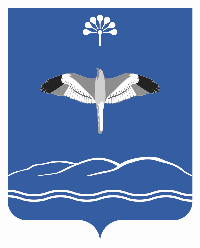 СОВЕТСЕЛЬСКОГО ПОСЕЛЕНИЯЮНУСОВСКИЙ СЕЛЬСОВЕТМУНИЦИПАЛЬНОГО РАЙОНАМЕЧЕТЛИНСКИЙ РАЙОНРЕСПУБЛИКИ  БАШКОРТОСТАН